ВОПРОСЫ К ЭКЗАМЕНУпо дисциплине«математические методы в программировании» Весенний семестр 2023-2024 учебного годаСпециальность 1-39 03 02 Программируемые мобильные системы(группа 213871)1. Числовые характеристики случайных параметров (характеристики положения на числовой оси) и вычислительные алгоритмы их определения.2. Числовые характеристики случайных параметров (характеристики рассеивания) и вычислительные алгоритмы их определения.3. Оценка числовых характеристик параметров с помощью прикладных компьютерных программ: использование библиотечных подпрограмм и встроенных функций.4. Подход к программированию при определении характеристик параметра с учётом всего объёма данных (на примере поиска максимального или минимального значения параметра для выборки изделий).5. Вычислительные алгоритмы и использование встроенных функций при определении вероятности попадания параметра в заданный диапазон. 6. Корреляция случайных параметров и её определение с помощью прикладного программного обеспечения (библиотечных подпрограмм статистического анализа и встроенных функций).7. Проверка статистической значимости коэффициентов парной корреляции: алгоритм и программная реализация на компьютерах.8. Качественная оценка тесноты корреляционной связи параметров с помощью соотношений Чэддока.9. Выбор закона распределения параметра по опытным данным (последовательность действий и вычислительные алгоритмы).10. Использование прикладного программного обеспечения для построения гистограмм распределения параметров.11. Общие сведения о моделях и моделировании, особенность используемых воображаемых символьных моделей в компьютерной технике и программировании.12. Классификация математических моделей.13. Дескриптивные (описательные) модели и их использование при программировании.14. Оптимизационные модели и их использование в компьютерных программах.15. Игровых модели и особенность их использования в компьютерных программах.16. Имитационных модели и их использование в компьютерных программах.17. Модели прогнозирования и их использование в компьютерных программах.18. Регрессионные модели и их получение с использованием прикладного программного обеспечения.19. Способы получения математических моделей выходных параметров электронных систем.20. Регрессионный анализ, уравнение линейной регрессии и его получение с использованием прикладного программного обеспечения.21. Метод наименьших квадратов (МНК) и его вычислительный алгоритм.22. Получение математических моделей в виде двухпараметрических элементарных функций с помощью прикладных компьютерных программ.23. Использованием функции «Вставка – Диаграммы» Microsoft Excel для получения линейного уравнения простой регрессии.24. Использованием функции «Вставка – Диаграммы» Microsoft Excel для получения нелинейного уравнения простой регрессии (на примере экспоненциальной функции).25. Получение уравнения простой регрессии на примере использования инструмента анализа (библиотечной подпрограммы) «Регрессия» в составе приложения Microsoft Excel.26. Получение уравнения множественной линейной регрессии с помощью прикладных компьютерных программ.27. Пошаговый регрессионный анализ и его выполнение с использованием прикладных компьютерных программ.28. Системы массового обслуживания (СМО) и их характеристики (применительно к технологии электронных систем, проектной деятельности программистов и тестировщиков).29. Потоки заявок (требований) в СМО и их математическое описание.30. Свойства простейших потоков заявок в СМО. Вычислительный алгоритм определения плотности потока заявок.31. Виды СМО и их характеристика.32. Особенность СМО смешанного типа.33. Вычислительный алгоритм определения характеристик СМО с отказом, программная реализация формул Эрланга.34. Вычислительный алгоритм определения характеристик "чистой" СМО с ожиданием, программная реализация формул Эрланга. 35. Вычислительный алгоритм определения характеристик СМО смешанного типа с ограничением длины очереди, программная реализация формул Эрланга.36. Учёт при программировании формул Эрланга режима функционирования СМО: установившийся, неустановившийся.37. Область использования аналитических методов исследования СМО.38. Принцип имитационного статистического моделирования процесса функционирования СМО.39. Вычислительные алгоритмы генерирования случайного времени между приходом двух соседних заявок в СМО.40. Генерирование массива значений времени обслуживания заявок в СМО (вычислительные алгоритмы и программная реализация на компьютерах).41. Вычислительные алгоритмы определения основных характеристик СМО по результатам компьютерного моделирования.42. Характеристики качества процедуры прогнозирования параметров и свойств технических систем.43. Эвристическое прогнозирование и вычислительные алгоритмы обработки его результатов.44. Общая характеристика математического прогнозирования. 45. Общий алгоритм решения задач прогнозирования методом экстраполяции параметра. 46. Обратное прогнозирование методом экстраполяции параметра и область его использования.47. Вычислительный алгоритм метода взвешенных наименьших квадратов и его программная реализация на компьютерах.48. Характеристика временных рядов как категории баз данных.49. Типы и виды трендов временных рядов.50. Особенность программирования при получении автокорреляционной функции (тренда автокорреляции).51. Компьютерное прогнозирование временных рядов с использованием встроенных функций приложения Microsoft Excel. 52. Использование надстройки «Пакет анализа» приложения Microsoft Excel для прогнозирования временных рядов.53. Понятие статистического имитационного моделирования и его значение при решении задач проектирования в технике и IT-технологиях. 54. Стандартные равномерные и стандартные нормальные псевдослучайные числа и их использование в задачах статистического имитационного моделирования. 55. Вычислительный алгоритм и программирование при получении случайных параметров с нормальным законом распределения. 56. Получение вычислительных алгоритмов статистического имитационного моделирования случайных параметров с любым законом распределения.  57. Вычислительный алгоритм и программирование при получении дискретных случайных параметров с распределением Пуассона. 58. Вычислительный алгоритм и программирование при получении коррелированных случайных параметров с нормальными законами распределения. 59. Алгоритм и программирование при получении коррелированных случайных параметров с любыми законами распределения.60. Алгоритм метода Монте-Карло (метода статистических испытаний). 61. Укрупнённая структурная схема выполнения на ЭВМ алгоритма метода Монте-Карло. 62. Определение требуемого числа реализаций для статистического имитационного моделированного объекта или процесса. 63. Вычислительные алгоритмы определения интересующих выходных характеристик объекта или процесса по результатам статистического имитационного моделирования. Вопросы составил:канд. техн. наук, доцент кафедры ПИКСБОРОВИКОВ Сергей Максимович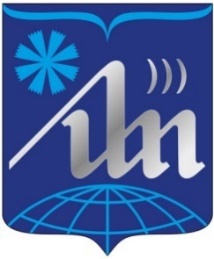 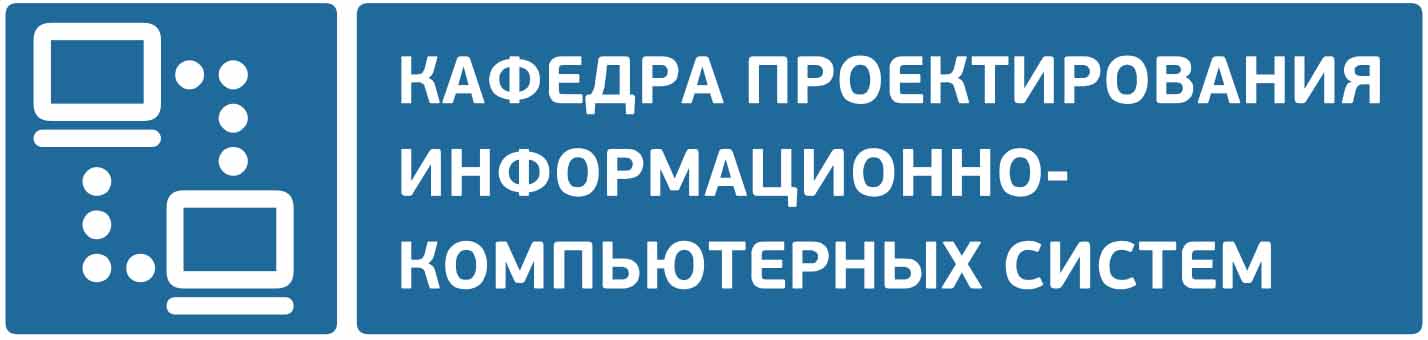 